Проект Решения Совета МР БР РБ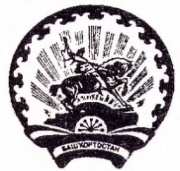      БАШКОРТОСТАН РЕСПУБЛИКАҺЫ  	                                СОВЕТ СЕЛЬСКОГО ПОСЕЛЕНИЯ   ДОНСКОЙ           БӘЛӘБӘЙ  РАЙОНЫ МУНИЦИПАЛЬ                                  СЕЛЬСОВЕТ МУНИЦИПАЛЬНОГО  РАЙОНА      РАЙОНЫНЫҢ ДОН АУЫЛ                		                   БЕЛЕБЕЕВСКИЙ   РАЙОН     СОВЕТЫ АУЫЛ БИЛӘМӘҺЕ СОВЕТЫ		     РЕСПУБЛИКИ  БАШКОРТОСТАН               	  ΚАРАР			                № 321                                    РЕШЕНИЕ26 август 2019 й.                     д. Пахарь                          26  августа  2019 г.          « Об утверждении порядка ведения перечня видов муниципального контроля сельского поселения  Донской сельсовет  муниципального района Белебеевский район Республики Башкортостан и органа местного самоуправления сельского поселения Донской сельсовет  муниципального района Белебеевский район Республики Башкортостан, уполномоченного на их осуществление»В соответствии со статьей 17.1 Федерального закона от 06.10.2003 № 131-ФЗ «Об общих принципах организации местного самоуправления в Российской Федерации», пунктом 1 части 2 статьи 6 Федерального закона от 26.12.2008 № 294-ФЗ «О защите прав юридических лиц и индивидуальных предпринимателей при осуществлении государственного контроля (надзора) и муниципального контроля», Уставом сельского поселения  Донской сельсовет  муниципального района Белебеевский район Республики Башкортостан Совет сельского поселения  Донской сельсовет  муниципального района Белебеевский район Республики БашкортостанРЕШИЛ:1.Утвердить прилагаемый Порядок ведения перечня видов муниципального контроля сельского поселения  Донской сельсовет  муниципального района Белебеевский район Республики Башкортостан и органа местного самоуправления  сельского поселения  Донской сельсовет  муниципального района Белебеевский район Республики Башкортостан, уполномоченного на их осуществление. 2. Настоящее решение обнародовать на информационном стенде в здании Администрации сельского поселения  Донской сельсовет  муниципального района Белебеевский район Республики Башкортостан и разместить на официальном сайте сельского поселения  Донской сельсовет  муниципального района Белебеевский район Республики Башкортостан.3. Контроль за исполнением настоящего решения оставляю за собой .Председатель совета  			                                  	 И.И Султанов Утвержденрешением Совета сельского поселения  Донской сельсовет  муниципального района Белебеевский район Республики Башкортостанот 26.08.2019 года № 321Порядок ведения перечня видов муниципального контроля сельского поселения  Донской сельсовет  муниципального района Белебеевский район Республики Башкортостан и органа местного самоуправления сельского поселения  Донской сельсовет  муниципального района Белебеевский район Республики Башкортостан, уполномоченных на их осуществлениеI. Общие положения1. Настоящий Порядок ведения перечня видов муниципального контроля  сельского поселения  Донской сельсовет  муниципального района Белебеевский район Республики Башкортостан и органов местного самоуправления сельского поселения  Донской сельсовет  муниципального района Белебеевский район Республики Башкортостан, уполномоченных на их осуществление, (далее - Порядок) разработан в соответствии со статьей 17.1 Федерального закона от 06.10.2003 № 131-ФЗ «Об общих принципах организации местного самоуправления в Российской Федерации», пунктом 1 части 2 статьи 6 Федерального закона от 26.12.2008 № 294-ФЗ «О защите прав юридических лиц и индивидуальных предпринимателей при осуществлении государственного контроля (надзора) и муниципального контроля», Уставом сельского поселения  Донской сельсовет  муниципального района Белебеевский район Республики Башкортостан.2. Порядок устанавливает правила ведения перечня видов муниципального контроля сельского поселения  Донской сельсовет  муниципального района Белебеевский район Республики Башкортостан и органов местного самоуправления  сельского поселения  Донской сельсовет  муниципального района Белебеевский район Республики Башкортостан, уполномоченных на их осуществление (далее - Перечень).3. Перечень утверждается постановлением администрации сельского поселения  Донской сельсовет  муниципального района Белебеевский район Республики Башкортостан.4. В Перечень включаются следующие сведения:1) наименование вида муниципального контроля;2) наименование органа местного самоуправления муниципального района Белебеевский район Республики Башкортостан (с указанием должностного лица), уполномоченного на осуществление соответствующего вида муниципального контроля.5. Должностное лицо администрации сельского поселения  Донской сельсовет  муниципального района Белебеевский район Республики Башкортостан, уполномоченное на ведение Перечня (далее уполномоченное должностное лицо), определяется распоряжением главы администрации сельского поселения  Донской сельсовет  муниципального района Белебеевский район Республики Башкортостан.6. Формирование и ведение Перечня осуществляется уполномоченным должностным лицом на основании сведений, представляемых должностными лицами администрации сельского поселения  Донской сельсовет  муниципального района Белебеевский район Республики Башкортостан, уполномоченными на осуществление муниципального контроля. 7. Перечень размещается на официальном сайте Администрации сельского поселения  Донской сельсовет  муниципального района Белебеевский район Республики Башкортостан в информационно-телекоммуникационной сети "Интернет" (далее - официальный сайт).II. Правила ведения Перечня1. Ведение Перечня включает в себя следующие процедуры:1) включение сведений в Перечень;2) внесение изменений в сведения, содержащиеся в Перечне;3) исключение сведений из Перечня.2. Перечень ведется по форме согласно приложению к настоящему Порядку.3.Формирование и ведение Перечня осуществляется на основании информации, представляемой уполномоченному должностному лицу на бумажном носителе или в форме электронного документа.4.Информация о необходимости внесения изменений в Перечень представляется должностными лицами, уполномоченными на осуществление муниципального контроля уполномоченному должностному лицу в течение 10 рабочих дней со дня:- вступления в силу нормативного правового акта, устанавливающего и (или) изменяющего сведения о виде муниципального контроля, осуществляемого на территории сельского поселения  Донской сельсовет  муниципального района Белебеевский район Республики Башкортостан;- вступления в силу нормативного правового акта, устанавливающего и (или) изменяющего сведения о должностном лице, уполномоченном на осуществление муниципального контроля;Информация о необходимости внесения изменений в Перечень должна содержать правовое обоснование изменений со ссылками на конкретные положения нормативных правовых актов.5. В течение 5 рабочих дней со дня поступления информации, указанной в части 4 настоящей статьи, уполномоченное должностное лицо осуществляет проверку представленной должностным лицом, уполномоченным на осуществление муниципального контроля, информации на предмет соответствия действующему законодательству Российской Федерации, Республики Башкортостан, а также муниципальным правовым актам сельского поселения  Донской сельсовет  муниципального района Белебеевский район Республики Башкортостан.По результатам проверки представленной информации уполномоченное должностное лицо в течение 10 рабочих дней со дня поступления информации, указанной в части 4 настоящей статьи, вносит изменения в сведения, содержащиеся в Перечне, и обеспечивает размещение актуализированного Перечня на официальном сайте.В случае представления информации в неполном объеме и (или) недостоверных сведений, уполномоченное должностное лицо запрашивает у представившего информацию должностного лица, уполномоченного на осуществление муниципального контроля, дополнительную информацию о сведениях, подлежащих включению в Перечень, которая представляется должностным лицом, уполномоченным на осуществление муниципального контроля, в течение 3 рабочих дней со дня получения запроса уполномоченного должностного лица.III. Ответственность1. Уполномоченное должностное лицо несет ответственность за ненадлежащее ведение и несвоевременное внесение изменений в Перечень.2. Ответственность за актуальность, полноту и достоверность сведений, включенных в Перечень, несут должностные лица, уполномоченные на осуществление муниципального контроля.                                                                  Приложениек Порядку ведения Перечня видов муниципального контроля сельского поселения  Донской сельсовет  муниципального района Белебеевский район Республики Башкортостан и органов местного самоуправления сельского поселения  Донской сельсовет  муниципального района Белебеевский район Республики Башкортостан, уполномоченных на их осуществлениеФорма Перечня видов муниципального контроля сельского поселения  Донской сельсовет  муниципального района Белебеевский район Республики Башкортостан и органов местного самоуправления сельского поселения  Донской сельсовет  муниципального района Белебеевский район Республики Башкортостан, уполномоченных на их осуществлениеПеречень видов муниципального контроля сельского поселения  Донской сельсовет  муниципального района Белебеевский район Республики Башкортостан и органов местного самоуправления сельского поселения  Донской сельсовет  муниципального района Белебеевский район Республики Башкортостан, уполномоченных на их осуществлениеN п/пНаименование вида муниципального контроляНаименование органа местного самоуправления (с указанием должностного лица), уполномоченного на осуществление соответствующего вида муниципального контроля1231